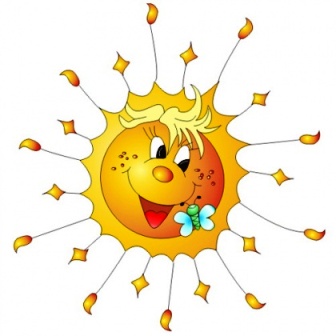 Проектная деятельность  в 1 младшей группе«Ласковое солнышко»                       Автор  : Воспитатель   МБДОУ-детский сад № 100   г. Екатеринбурга                                      Бессонова Ирина ГеннадьевнаКонтактный телефон: 8 904 98 60 8301 Ведение1.1  Пояснительная записка.Вопрос экологического воспитания и образования детей становится актуальным в настоящее время. Экологическая грамотность, бережное и любовное отношение к природе стали аналогом выживания человека на планете.Детский сад сегодня - это образовательное учреждение, обеспечивающее физкультурно - оздоровительное, познавательно - речевое, художественно - эстетическое, социально - личностное развитие детей. Эколога - ориентированное направление можно выделить отдельно, и в тоже время оно интегрировано входит в каждое из вышеперечисленных направлений, так как имеет огромное влияние на интеллектуальное, творческое и нравственное воспитание, формирующее современную образованную личность. Наиболее эффективный способ реализации задач экологического образования - это организация проектной деятельности.С недавнего времени в дошкольной педагогике развитию познавательных интересов дошкольников не уделялось особого внимания, между тем как познавательный интерес признается сейчас одним из ведущих мотивов, побуждающих детей к знаниям, к учению. Могучим фактором, способствующим познавательной активности детей, является природа, поэтому возможна такая организация деятельности, где воспитание их познавательных интересов осуществляется через наблюдение в природе. Познавательная деятельность формирует любознательность, желание познавать законы окружающего мира. Необходимо любознательность сделать процессом управляемым, так как она должна формировать у ребёнка эстетические и нравственные чувства. Очень важно развить у ребенка внимание, мышление, речь, пробудить интерес к окружающему миру, сформировать умения делать открытия и удивляться им. Интерес ведет маленького человечка к бесконечным целям познания, которые начинаются с удивления. В свою очередь, удивлением для ребёнка может быть окружающая действительность, являющаяся источником пробуждения познавательных интересов. С самого рождения детей окружают различные явления неживой природы: солнце, ветер, звездное небо, хруст снега под ногами. Дети с интересом собирают камни, ракушки, играют с песком, водой, снегом. Предметы и явления неживой природы входят в их жизнедеятельность, являются объектами наблюдения и игры.1.2 Актуальностью проекта. В возрасте 2-3 лет дети мало знают о природных явлениях , в том числе и о природном объекте – солнце. Как-то во время беседы дети  затруднялись назвать какое время года наступило, не знали для чего светит солнце, какого цвета, какой формы солнце. Так же мало использовали глаголы, определения, связанные с солнцем.Захотелось рассказать и показать детям , что солнце  -  это большая звезда, живущая на небе , чтобы  дети узнали, что солнышко греет, от него тепло, светло, а без солнышка – холодно и темно. что благодаря солнцу живут растения ,люди, животные, без солнца не было бы жизни на Земле Хотелось так же обогатить знания детей о природном объекте – солнце, показать влияние солнца на природу. В связи с этим и была определена такая тема. 1.3 Цель проекта: Развитие познавательных и творческих способностей детей в процессе ознакомления  с солнцем ;Формирование у детей активного словаря через организацию разных видов деятельности: игровой (прежде всего); познавательной (наблюдения,, художественное слово); музыкально-эстетической, продуктивной.1.4 Задачи:1. Дать детям элементарные представления о природном объекте – солнце, его влиянии на окружающий мир, познакомить  с временем года  весна.2. Формировать познавательную активность детей при проведении , наблюдений.3. Обогатить словарный запас детей по данной теме.4. Закрепить понятия «желтый», «круглый», «похоже», «не похоже».5. Развить навык работы кисточкой, красками, клеем. Интеграция образовательных областей:1.Х. Тип проекта: информационно-исследовательский.Участники: Педагоги – воспитатель группы Ирина Геннадьевна, дети первой младшей группы, родители.Длительность: 3 недели (краткосрочный)Ожидаемый результат:развитие у детей наблюдательности (узнают и называют солнце в книжках, на картинках);наличие элементарных знаний о солнце;обогащение активного и пассивного словаря детей за счет слов: «яркое», «светлое», «теплое», «светит», «улыбается», «греет», «солнышко», «лучистое» и т. д.узнают и называют желтый цвет;Ресурсы: Материальные: сюжетные картинки, альбомы  на тему проекта;художественная литература – К.Чуковский «Краденное солнце»,- изо - материал для творчества детей,- атрибуты для  Н/п игр, Д/и, С/р игр, игр-драматизаций;Трудовые:  Подбор информации и оформление материала по теме проекта; Рисование, аппликация, лепка;Подбор и разработка непосредственно образовательной деятельности .Игровые:Д/и: «Когда это бывает?», «Капельки и тучки» ,«Солнышко».П/и: «Солнечные зайчики», « Солнышко и дождик»Интернетресурсы:Стихи http://kladraz.ru/stihi-dlja-detei/stihi-o-solnce-dlja-detei-3-4-5-let.html песенки  http://www.youtube.com/  , http://allforchildren.ru , http://eti-deti.com/ загадки http://eti-deti.com/мультфильм « Краденое солнце» (по мотивам сказки К.Чуковского) http://love-multik.ru/look/And/Stolen-Sun.html мультфильм «Весенние мелодии»(музыка Чайковского) http://love-multik.ru/look/And/Spring-melody.htmlПодготовительный этап:Беседы с детьми для выявления знаний детей о солнце.Подготовка стихотворений, потешек, загадок на тему «весна», «солнце»; игр, с использованием «солнца», иллюстрационный материал..Подготовка атрибутов для игр, НОД. Подбор и разработка конспектов непосредственно образовательной деятельности Основной этап:1 неделя.2 неделя.3 неделя.Заключительный этап:Подведение итогов проекта.Подготовка презентации по фотографиям.Оформление стенгазеты для родителей по итогам реализации проекта.В перспективе –1. Эксперимент с растениями «Растения и солнце»2. Наблюдения за сезонными изменениями природы, связанными с солнцем (наблюдение за деревьями, травой, цветами)3. Правила безопасного поведения в солнечную погоду ( для чего нужны солнечные очки, панамка и др.)4. Закаливание солнцем.Вывод:Проект «Ласковое солнышко» краткосрочный и длился 3 недели. Мне удалось вовлечь каждого участника проекта в активный, познавательный и творческий процесс. Так как проект информационно-исследовательский, дети узнали много о природном объекте – солнце и  его влиянии на окружающий мир, наблюдали за изменениями в природе, связанные с солнцем. Это способствовало развитию познавательных способностей детей, наблюдательности и развитию творческого воображения. Дети узнали, что благодаря солнцу живут растения ,люди, животные, без солнца не было бы жизни на Земле.Во время эксперимента «Холодно-тепло» дети сделали вывод, что солнышко греет, от него тепло, светло, а без солнышка – холодно и темно. Обогатился активный и пассивный словарь детей за счёт слов «яркое», «светлое», «ласковое», «светит, улыбается, греет» и т.д. Появился интерес к экспериментальной деятельности, дети стали более наблюдательными и любознательными.Обогащение предметно-развивающей среды группы: при активном участии родителей была открыта выставка семейных творческих работ «Солнышко красно, гори-гори ясно!», оформлен альбом о солнышке, весне.Пополнился  методический  материал: подборка произведений о весне, в том числе и интернет ресурсы.;  для родителей – методические рекомендаций и информация по теме.Таким образом, задачи и  цели проекта были выполнены: даны элементарные представления о солнце; сформирована познавательная активность детей при проведении экспериментов, наблюдений, обогащён словарный запас.Использованная литература:1.Янушко Е.А. «Лепка и рисование с детьми раннего возраста1-3 года»2. Янушко Е.А. «Развитие речи у детей раннего возраста. 1-3 года.»3. Т.Н .Зенина «Ознакомление детей раннего возраста с природой»4. А.Г. Рузская , С.Ю. Мещерякова «Развитие речи»5. С.Н.Теплюк «Занятия на прогулке с малышами»6.В.Н. Волчкова, Н.В.Степанова «Развитие и воспитание детей младшего дошкольного возраста.7. Т.Г. Филиппова «Организация совместной деятельности с детьми раннего возраста на прогулке».8. Материал из интернета. Приложения к работе «Проектная деятельность в первой младшей группе «Ласковое солнышко»1. . НОД по познавательному развитию на тему «К нам пришла весна-красна!»                                                                                                            стр.92 .Физкультминутки.                                                                                      стр 113..Комплекс упражнений для утренней гимнастики (с элементами дыхательной гимнастики).                                                                            стр 12 4. НОД по рисованию на тему: «Солнышко лучистое,  улыбнулось  весело…»(Коллективное рисование ладошками)                                       стр.135. НОД по лепке на тему: «Солнышко»                                                       стр. 146 НОД по рисованию на тему: «Повисли с крыш сосульки-льдинки…»  стр.157.Тематические прогулки:                                                                              стр.16 № 1 «Наблюдение за солнцем весной»№ 2«Здравствуй, солнечный зайчик!».№ 3«Солнечная мозаика».8.. Компьютерная презентация на стихотворение «Солнышко».              стр.189..Подвижные игры «Солнышко и дождик», «Солнышко».                      стр.1910.Весеннее развлечение « Возвращение солнышка"                                 стр.2011.Дидактическая игра «Помогите найти лучик                                         стр.22(Приложение к работе—«Проектная деятельность в первой младшей группе «Ласковое солнышко»")НОД .Познавательное развитие.«К нам пришла весна-красна!»Цель:Дать детям представления о времени года - «весне». Развивать наблюдательность , любознательность, воспитывать бережное отношение к пробуждению природы, к её отдельным явлениям.. Создавать у детей радостное настроение в процессе прослушивания песни о весне, о солнце. Учить детей связно отвечать на вопросы воспитателя, подбирать к слову определения, закреплять звукопроизношение звуков (ч), (к). Материал: запись песни М.Раухвергер «Солнышко, оригами-подснежники.Ход НОД:Наблюдение из окна группы:                                                                          Воспитатель: Посмотрите, как сегодня красиво на улице! Солнышко улыбается, всё кругом сверкает. Это солнышко постаралось, пригревает так,  что снег таит, превращается в лужи, ручейки. Солнышко трудится, греет, зовёт весну. Весна идёт, тепло несёт. Давайте послушаем сейчас песенку про солнышко.Песня М.Раухвергер «Солнышко» (.Дети в такт хлопают в ладоши, подпевают) «Смотрит солнышко в окошко                                                                             Светит в нашу комнатку,                                                                                        Мы захлопали в ладошки-                                                                                           Очень рады солнышку!Воспитатель: Ребята, я вчера ходила гулять в лес, я его не узнала. Как же изменился лес ?Кто догадался? Что стало со снегом?(растаял). А с деревьями что произошло? (почки набухли).А какие цветы появились в лесу? (подснежники).Отгадайте загадку:Я раскрываю почки в зелёные листочки,                                                                   Деревья одеваю ,посевы поливаю.                                                                        Движения полна, зовут меня ……(весна)- Правильно, ребята, наступила весна.- Весной и звери изменились. Что с ними произошло? (поменяли зимние шубки на летние) - Зайчик был зимой белый, а весной…..? (серый) - Ребята, а кто возвращается к нам из тёплых стран? (птицы) - А чем питаются птички? (жуками, червячками). - Значит и насекомые проснулись весной.  Кто уже видел каких-нибудь насекомых расскажите о них? (ответы детей)Воспитатель предлагает всем сходить в лес.Психогимнастика «Весенний лес»( дети представляют себя в весеннем лесу, находят подснежник (цветы –оригами), любуются им., «вдыхают» ароматы, запахи весны. .«Какие запахи приносит весна?» - (запах талого снега, берёзовых почек, первой зелёной  травы. )- Ребята, а люди зимой изменились? А как вы изменились? Что вы надеваете? (куртки, сапожки резиновые, лёгкие шапочки).- А что люди делают весной на улице, как работают?(Мусор убирают, деревья окапывают, сажают деревья, цветы и т.д.). - А какое у всех весной настроение?  У растений, у птиц, у животных, у людей? (радостное, весёлое, весеннее, солнечное, счастливое).,(Приложение к работе—«Проектная деятельность в первой младшей группе «Ласковое солнышко»")Физкультминутки.1.Физкультминутка - песня «Я на солнышке лежу»Цель: Развивать активную речь детей, учить сопровождать речь движениями.Спеть детям «Песенку львенка и черепахи», сопровождая ее соответствующими движениями. Когда малыши хорошо запомнят текст и сопровождающие его движения, попросить их допевать пропущенные слова.Я на солнышке лежу, (медленно поворачивать голову из стороны в сторону)
Я на солнышко гляжу,
Все лежу и лежу
И на солнышко гляжу.Крокодил- дил- дил плывет. (развести руки в стороны)
Носорог-рог-рог идет. (ходить вперевалку)
Только я все лежу (поворачивать голову из стороны в сторону)
И на солнышко гляжу.Рядом львеночек лежит
И ушами шевелит, (приставить прямые ладони к ушам и пошевелить ими из стороны в сторону)
Только я все лежу (поворачивать голову из стороны в сторону)
И на солнышко гляжу.2. «В гости к Солнцу»В гости к Солнцу мы идем,
И немножко отдохнем.
Остановимся и дружно
Глубоко сейчас вздохнем.
Руки в стороны, вперед,
Дружный, мы, такой народ!
Дружно хлопаем,
Ногами топаем!
Хорошо мы погуляли,
Может, дети, вы устали?(Приложение к работе—«Проектная деятельность в первой младшей группе «Ласковое солнышко»") Комплекс упражнений для утренней гимнастики (с элементами дыхательной гимнастики)Воспитатель. Ребята, посмотрите в окно. Смотрит солнышко в окошко,Светит в нашу комнату. Мы захлопаем в ладоши,Очень рады солнышку. (А. Барто.)Давайте покажем солнышку, как оно нам нравится.Ходьба по кругу, взявшись за руки (15 с)Ходьба в разных направлениях (10 с)Бег по кругу (10с) . Ходьба по кругу (10с)  Построение в круг.Упражнение «Погреем руки на солнышке»Исходная позиция: стоя ноги слегка расставлены, руки опущены.Руки вперед, повернуть ладошками вверх – вниз.Вернуться в исходную позицию. (повторить 5 раз). Темп умеренный.Упражнение «Спрячь ладошки»Исходная позиция: лежа на спине, руки прижать к полу – греем животики.Поворот на живот – греем спинку. Можно повернуться на бок – погреть бочок (повторить 5 раз). Темп умеренный.Упражнение «Радуемся солнышку»Исходная позиция: стоя, ноги слегка расставлены, руки на пояс.8-10 подпрыгиваний на месте (2-3 раза, чередуя с ходьбой). Дыхание произвольное.Упражнение на дыхание «Вырастим большими»Встать прямо, ноги вместе, поднять руки вверх, хорошо потянуться, подняться на носки – вдох, опустить руки вниз, опуститься на всю ступню – выдох. Произнести: «У-х-х-х!» (повторить 4-5 раз)(Приложение к работе—«Проектная деятельность в первой младшей группе «Ласковое солнышко»") НОД по рисованию на тему: «Солнышко лучистое,  улыбнулось весело…»(Коллективное рисование ладошками)Цели и задачи: Создание у детей яркого эмоционального отклика на необычный способ создания изображений. Вызвать интерес к изображению весёлого весеннего солнышка.Знакомство с возможностью получения образов с помощью отпечатков ладошек. Понимание связи между формой ладошки и очертаниями изображаемого объекта (Лучики). Обеспечение условий для сотворчества по созданию коллективной композиции.Предварительная работа: Рассматривание изображений солнца в детских книжках, наблюдение за солнцем во время прогулки. Материал :гуашевые краски, ёмкости для краски, лист ватмана белого цвета, салфетки.Ход: Воспитатель рассказывает детям новую потешку о солнышке:Солнышко, колоколнышко,Ты пораньше взойди, нас пораньше разбуди:Нам в поля бежать, нам весну встречать!Воспитатель просит детей нарисовать весёлое солнышко. Показывает, как нужно макать ладошкой в краску и делать отпечатки ладошек –лучиков на листе бумаги. Дорисовывает глазки, ротик солнышку. - Вот какое лучистое весёлое солнышко у нас получилось! Давайте мы с ним поиграем в прятки.(«Солнышко спряталось за тучку»).Солнышко, солнышко, ты не спи за тучей!Солнышко, солнышко, покажись нам лучше!Из-за тучки появись! Нам скорее улыбнись!По тебе мы все скучаем! Поскорее к нам явись! - А вот и солнышко лучистое…Давайте мы споём ему песенку.(поют песню «Солнышко лучистое, улыбнулось весело, потому, что мамочке мы запели песенку»).(Приложение к работе —«Проектная деятельность в первой младшей группе «Ласковое солнышко»") НОД по лепке на тему: «Солнышко»Цель: Продолжать учить надавливающим движением указательного пальца размазывать пластилин на картоне; формировать интерес к работе с пластилином; развивать мелкую моторику.Материалы: листы картона синего и голубого цвета по количеству детей, пластилин желтого цвета.Ход занятия.Перед началом занятия необходимо подготовить основу – «солнышко в небе». Для этого скатать из пластилина желтого цвета шарик, затем расплющив его, придавить к картону в центре листа. Раздать детям заготовки.Воспитатель. У вас на картинках голубое небо. А в небе светит солнышко. Только оно светит слабо, совсем не греет. Как вы думаете, почему? (потому что у солнышка нет лучиков) давайте ему поможем и сделаем лучи.Предложить детям нажать пальчиком на край пластилинового солнца, надавить посильнее и оттянуть палец вниз ил в сторону – так получится солнечный лучик.Воспитатель. Вот какой получился луч! Давайте сделаем солнцу много лучиков! Теперь оно светит ярко!Предложить детям работать самостоятельно. Чтобы лучи получились длиннее, надо посильнее нажимать на пластилин. Для удобства работы можно  поворачивать заготовку.В конце у детей нужно спросить какое у нас получилось солнце. (лучистое, яркое).(Приложение к работе—«Проектная деятельность в первой младшей группе «Ласковое солнышко»") НОД по рисованию на тему: «Повисли с крыш сосульки-льдинки…»Цели. Учит детей рисовать пальчиками вертикальную линию, состоящую из точек. Учит понимать и анализировать содержание стихотворения. Развивать мелкую моторику пальцев.Материал: альбомный лист с нарисованной крышей, синяя гуашь, разведенная водой, тряпочка.Ход занятия.Наблюдение во время прогулки за признаками весны, таянием сосулек.Чтение стихотворения:Выходи скорее в сад,
Слушай звон, слушай звон,
Это капельки звенят:
Дон-дон-дон-дон.Пальчиковая гимнастика «Капелька» (соединять и разъединять большой и указательный пальцы на каждой руке, приговаривая «кап-кап-кап!».Предложить детям вопрос: зачем весной тают сосульки? (солнце греет теплее, ярче, светлее)Рисование пальчиками весенней капели. Индивидуальная помощь некоторым детям.В конце занятия уточнить,  солнце какое весной. (Обогащение словаря такими словами греет, свети, ласковое, нежное, теплое)(Приложение к работе—Проектная деятельность в первой младшей группе «Ласковое солнышко»") Тематические прогулкиТематическая прогулка  №1«Наблюдение за солнцем весной»

Цель: Продолжать учить детей замечать и называть состояние погоды: светит солнце. Уточнить знания детей о том, что весной солнце светит ярко, начинает припекать. Учить устанавливать причинно-следственную связь: светит солнце – становится теплее. Поддерживать радостное, благодатное, доброе настроение. Способствовать длительному пребыванию детей на свежем воздухе.

Самостоятельная деятельность детей: вынести совочки, формочки, ведёрки, лопаточки для игры с песком. Предложить детям сделать из песка пирожные.

Наблюдение за солнцем.
Вопросы: 
1. Посмотрите, ребята, на небо. Что вы видите? (Солнце, облака).
2. Какое солнце? (Круглое, яркое, жёлтое, большое).
3. На что солнце похоже? (На шар).
4. Какая сегодня погода? (Тёплая).
5. Почему на улице тёпло? (Светит и греет солнышко).
Да, солнышко греет и обогревает нашу землю. И на улице тепло.

Художественное слово:
Солнце греет с высоты,
Расцвели уже цветы.
Выползли букашки
Из цветочной чашки.
Солнцу очень рады
Муравьёв отряды.
(А.С. Уфимцева)


Солнышко лучистое, 
Любят тебя дети.
Нет теплее солнышка
Ничего на свете.
(Л. Чадова)

Воспитатель: У солнышка есть лучики, очень тёплые. Спустились они на землю и стали гулять. Вот и к нам они в гости заглянули. Протяните, дети, к солнышку, к его лучикам свои ладошки.

Вы вокруг все посмотрите,
Лицо к солнцу поднимите.
Потяните руки, дети -
Оно ласково нам светит.
Чувствуете, солнце греет,
Лицо на солнце наше млеет.
И деревья, и цветы,
И травинки, и кусты – 
Дружно тянутся к нему…
Догадайтесь, почему?(А.С. Уфимцева)

Воспитатель: Солнышко приглашает вас поиграть.^ Подвижная игра: «Солнышко». (Л. Чадова)

^ Трудовая деятельность:

Цель: Продолжать воспитывать у детей желание участвовать в труде, оказывать помощь взрослым. Приучать соблюдать чистоту и порядок на участке, побуждать. Учить детей работать сообща, получать радость от выполненного труда и его результата.

Воспитатель: Ребята, дворник у нас старенький и не успевает убрать мусор с участков. Ему очень трудно наклоняться за каждым камнем и палкой – посмотрите, как их много на нашем участке. Давайте поможем дворнику собрать камни и палки. Вы у меня сильные и быстрые. 

^ Д/игра «Кто быстрее наполнит ведёрко».

 Тематическая прогулка №2. «Солнечная  мозаика»
Цель:
Закреплять признаки  весны;
Развивать наблюдательность, память.
Материал: крышки  от  бутылочек разных  цветов,  камешки,  палочки.
Содержание:
Наблюдение за особенностями весеннего солнца
Опыт «Солнышко и  ладошки»;
Выкладывание  мозаики  «Солнышко»;
Проговорить  заклички, пропеть песенки, вспомнить стихи и загадки о солнышке.
Тематическая прогулка №3«Здравствуй, солнечный зайчик!»

Цель: 
Продолжать  знакомить  детей  с  солнечными  лучами,  ролью  солнца  в  нашей  жизни (солнце -  источник  света, тепла);
Учить соблюдать  правила  игры,  способствовать  развитию  ориентировки   в  пространстве;
Способствовать  развитию  дружеских  отношений;
Воспитывать  активность,  самостоятельность.
Материал: зеркальце,  мелки.

Содержание 
Наблюдение  приметы  весны;
Подвижная  игра  «Солнышко  и  дождик»;
Развлечение  «Солнечные  зайчики»;
Рисование  солнышка  мелками на  асфальте.(Приложение к работе—Проектная деятельность в первой младшей группе «Ласковое солнышко»") 
(Приложение к работе—Проектная деятельность в первой младшей группе «Ласковое солнышко»") Подвижная игра: «Солнышко». (Л. Чадова)

Цель: Учить детей согласовывать свои движения с текстом, воспитывать стремление активно включаться в игру.

Солнышко лучистое, 
Мы тебя встречаем! (Дети манят солнышко руками к себе)
Солнышко лучистое,
В гости приглашаем!

Солнышко лучистое,
Попляши-ка с нами! (Дети хлопают в ладоши, топают ногами)
Мы в ладошки хлопаем,
Топаем ногами!
Подвижная игра: «Солнышко и дождик».

Цель: Учить детей бегать легко, не наталкиваясь друг на друга, выполнять движения в соответствии с текстом. Учить быстро реагировать на сигнал, ориентироваться в пространстве.

Солнце ярко в небе светит,
На прогулку вышли дети. (Дети гуляют по участку.)

Туча солнце вскоре скрыла,
Стало грустно и уныло. (Дети остановились и насторожились)

Дождь по крыше застучал,
Детей под зонтики загнал. (Дети бегут под зонтик.)

(Приложение к работе—«Проектная деятельность в первой младшей группе «Ласковое солнышко»") Весеннее развлечение « Возвращение солнышка"»

Зал оформлен по - весеннему. Дети входят в зал под музыку. 
Воспитатель:  Бегут ручейки, звенят ручейки,
И ожил задумчивый лес.
Природа цветет, и птицы поют.
И солнышко светит с небес.
Ребята, как вы думаете, о каком времени года я прочитала стихотворение?
Молодцы, ребята, вы правильно отгадали. Я прочитала стихотворение о весне. Весной оживает и просыпается вся природа. Птицы поют веселые птицы. Прислушайтесь.
(Звучит пение птиц )
Воспитатель:  Смотрит к нам в оконце, Ласковое солнце.
Яркое, не скучай, Лучше с нами поиграй.
Игра "Солнышко и дождик" 
Воспитатель:  Дождик, не капай на ребят, Погулять они хотят.
Будут все они гулять, Песню звонко запевать.
(Звучит пение птиц - аудиокассета "Птичий концерт"; затем все замолкает и через некоторое время звучит гром - аудиокассета "Музыка без слов").
Воспитатель прячет солнышко за тучку.
Выходит Собачка. /игрушка/
Воспитатель: Здравствуй, Собачка! Что случилось?
Собачка: Здравствуйте. Ребята!
Дети: Здравствуй, собачка!
Собачка: Наше солнышко спрятала большая туча и не хочет, чтобы солнышко снова блестело, и дарило свое тепло всем нам. Вот я и пошла по дороге и спрашиваю у всех как мне солнышко найти. 
Воспитатель: Ребята, поможем собачке найти солнышко, чтобы всюду стало светло и тепло?!
Дети: Да!
Воспитатель: Мы пойдем через весенний лес?
Собачка: А мы не заблудимся?
Воспитатель: В лесу у нас очень много друзей: белки, зайки, мишки. Они помогут нам найти дорогу.
Собачка: (радостно). Тогда пойдемте.
Песня "Весна"
(Ручеек лежит).
Воспитатель: Ребята, посмотрите, какой веселый ручеек журчит. Давайте у него спросим, не видел ли он солнышко. / журчание ручейка/.
Воспитатель: Ребята, ручеек сказал, что если мы с ним поиграем, то он подскажет дорогу, где искать солнышко.
Песня-игра "Ручей"
Воспитатель: Ребята, ручей благодарит нас за песенку, и сказал, чтобы мы шли прямо и тогда встретим жучка! Спасибо ручеек, что подсказал нам дорогу!
Дети: Спасибо.
Воспитатель, собачка и дети идут по бережку ручейка. Выбегает Жук/игрушка/
Жук: Что вы делаете в лесу? И куда держите путь?
Воспитатель: Уважаемый Жук, мы помогаем собачке найти солнышко, которое спрятала большая туча.
Жук: Я вам помогу, но сначала поиграйте со мной, я превращу вас в жучков.
Игра "Жуки"
Жук: Спасибо вам, что поиграли со мной. Дорога к домику злой тучи лежит через большой луг с цветами. Летите туда.
Воспитатель и дети: Спасибо тебе, Жук!/Жук улетает/
/воспитатель раскидывает цветочки на пол/
Воспитатель: Какой красивый луг! Сколько здесь цветов. Давайте у цветов спросим, как нам спасти солнышко.
Воспитатель берет цветок в руки: Цветочек говорит, что сначала потанцуйте с ним и тогда он поможет найти солнышко!
Танец с цветами.Воспитатель: А вот и солнышко, только оно почему-то грустное, потерялись у него детки-лучики. ( см. приложение  Дидактическая игра «Помогите найти лучики»)Солнышко: Вот как я повеселилось,Наигралось, нашутилось.Жалко с вами расставаться,Но пора мне отправляться,В небо синее опять.Чтобы снова вам сиять! До свидания.
Воспитатель:  Ребята, посмотрите, солнышко оставило нам свой лучик, но он не простой, а волшебный!Достает конфеты, раздает детям.(Приложение к работе—«Проектная деятельность в первой младшей группе «Ласковое солнышко»") Дидактическая игра «Помогите найти лучики»Солнышко: Здравствуйте, дети, я рада вас встретитьКак вы, наверное, успели заметить Лучики – детки мои потерялись,Все по полям, по лесам разбежались, Не встречались вам в пути?Помогите их найти.Воспитатель: Тебя в беде мы не оставимИ положение исправим,Ну-ка детки выходите,Солнцу лучики найдите!(Дети находят лучики и прикрепляют их к солнцу.)Солнце: Вот спасибо, помогли, Всех детей моих нашли!А какой у солнца цвет? Дети знают или нет?Дети: (Желтый)Солнце А сколько лучиков, малютки,Пусть мне скажут ваши губки.Дети: (Много)Воспитатель: Солнышко, куда пойдешь? Куда лучик свой пошлешьСолнце: Я хожу по белу светуОсвещаю, согреваю, С каждым листиком дружуИ ребят не забываю, Очень верно им служу.Дни недели Содержание работы.понедельникРассматривание картинок  с изображением солнца, беседы о времени года- весне.вторникНаблюдение на прогулке. «№1» (см. приложение)средаНОД Рисование. «Повисли с крыш сосульки-льдинки…» (см. приложение)четвергКомпьютерная презентация на стихотворение «Солнышко» (см. приложение)пятницаДомашнее задание: подбор литературных произведений, оформление книжек-малышек, альбомов, плакатов по теме.Разгадывание загадок о весне, солнце.(см. «Интернет-ресурсы).Подвижная игра ««Солнышко». (Л. Чадова). (см. приложение)Дни недели Содержание работы.понедельник Просмотр мультфильма « Краденое солнце» (по мотивам сказки К.Чуковского)вторникНаблюдение на прогулке. № «2средаДидактическая игра «Помогите найти лучики» (см. приложение.)четвергНОД Лепка « Солнышко» (см. приложение)Чтение и заучивание стихотворения .Г.Бойко «Солнышко»пятницаДомашнее задание: просьба принять участие в выставке творческих работ детей и родителей на тему «Солнышко красно, гори-гори ясно!» Подвижные игры по желанию детей. (см. приложение)Дни недели Содержание работы.понедельникРассматривание картинок  с изображением солнца. Подвижная игра «Солнышко и дождик».( см. приложение)вторникПросмотр мультфильма «Весенние мелодии»(музыка Чайковского) (см. «Интернетресурсы)Наблюдение на прогулке.№3 (см. приложение)средаНОД Рисование «Солнышко лучистое, улыбнулось весело…»(Коллективное рисование ладошками)» (см. приложение)четвергВесеннее развлечение « Возвращение солнышка"»(см. приложение)пятницаПодведение итогов проекта. Открытие выставки  «Солнышко красно, гори-гори ясно!»